§674.  Violations and penalties1.  Class E crime.  A person commits a Class E crime if that person:A.  Knowingly removes a ballot from a voting place on election day except as authorized by this Title;  [PL 1993, c. 473, §18 (RPR); PL 1993, c. 473, §46 (AFF).]B.  Interferes with a voter attempting to cast a vote, including by knowingly blocking or attempting to block a voter's access to a secured drop box;  [PL 2023, c. 320, §1 (AMD).]B-1.  Interferes with a voter in marking that voter's ballot;  [PL 2003, c. 447, §15 (NEW).]B-2.  Attempts to influence a voter in marking that voter's ballot;  [PL 2003, c. 447, §15 (NEW).]C.  Assists or offers to assist another person at the voting place in marking that other person's ballot, unless the person has been requested to do so by the warden or ward clerk; or  [PL 1993, c. 473, §18 (RPR); PL 1993, c. 473, §46 (AFF).]D.    [PL 2011, c. 342, §23 (RP).]E.    [PL 1993, c. 473, §18 (RP); PL 1993, c. 473, §46 (AFF).]F.    [PL 1993, c. 473, §18 (RP); PL 1993, c. 473, §46 (AFF).]G.  Having been entrusted with another voter's marked ballot, intentionally or knowingly discloses the content of that ballot to another person.  [PL 2011, c. 342, §24 (NEW).][PL 2023, c. 320, §1 (AMD).]2.  Class D crime.  A person commits a Class D crime if that person:A.  Assists another person in voting, knowing that the other person is not eligible to vote; or  [PL 2021, c. 568, §5 (AMD).]B.    [PL 2003, c. 474, §17 (RP).]C.    [PL 1993, c. 473, §18 (RP); PL 1993, c. 473, §46 (AFF).]D.    [PL 1993, c. 473, §18 (RP); PL 1993, c. 473, §46 (AFF).]E.  Intentionally interferes by force, violence or intimidation or by any physical act with any public official who is in fact performing or who the person believes is performing an official function relating to a federal, state or municipal election.  [PL 2021, c. 568, §6 (NEW).][PL 2021, c. 568, §§5, 6 (AMD).]3.  Class C crime.  A person commits a Class C crime if that person:A.  Knowingly causes a delay in the registration or enrollment of another or knowingly causes a delay in the delivery of an absentee ballot or absentee ballot application with the intent to prevent a person from voting or to render that person's vote ineffective;  [PL 1993, c. 473, §18 (NEW); PL 1993, c. 473, §46 (AFF).]B.  Votes knowing that the person is not eligible to do so;  [PL 2003, c. 447, §18 (AMD).]B-1.  Attempts to vote knowing that the person is not eligible to do so;  [PL 2003, c. 447, §19 (NEW).]B-2.  Having once voted, whether within or outside this State, again votes at the same election;  [PL 2003, c. 447, §19 (NEW).]B-3.  Having once voted, whether within or outside this State, attempts to vote at the same election;  [PL 2003, c. 447, §19 (NEW).]C.  Votes by using the name of another; or  [PL 2003, c. 447, §20 (AMD).]D.  Attempts to vote by using the name of another.  [PL 2003, c. 447, §21 (NEW).][PL 2003, c. 447, §§18-21 (AMD).]4.  Class B crime.  A person commits a Class B crime if that person:A.  Tampers with ballots or voting lists or opens or breaks a seal of a sealed box or packages of ballots or voting lists with the intent of changing the outcome of any election, except as permitted by this Title.  [PL 1993, c. 473, §18 (NEW); PL 1993, c. 473, §46 (AFF).][PL 1993, c. 473, §18 (NEW); PL 1993, c. 473, §46 (AFF).]SECTION HISTORYPL 1985, c. 161, §6 (NEW). PL 1993, c. 473, §18 (RPR). PL 1993, c. 473, §46 (AFF). PL 2003, c. 447, §§14-21 (AMD). PL 2011, c. 342, §§23, 24 (AMD). PL 2021, c. 568, §§5, 6 (AMD). PL 2023, c. 320, §1 (AMD). The State of Maine claims a copyright in its codified statutes. If you intend to republish this material, we require that you include the following disclaimer in your publication:All copyrights and other rights to statutory text are reserved by the State of Maine. The text included in this publication reflects changes made through the First Regular Session and the First Special Session of the131st Maine Legislature and is current through November 1, 2023
                    . The text is subject to change without notice. It is a version that has not been officially certified by the Secretary of State. Refer to the Maine Revised Statutes Annotated and supplements for certified text.
                The Office of the Revisor of Statutes also requests that you send us one copy of any statutory publication you may produce. Our goal is not to restrict publishing activity, but to keep track of who is publishing what, to identify any needless duplication and to preserve the State's copyright rights.PLEASE NOTE: The Revisor's Office cannot perform research for or provide legal advice or interpretation of Maine law to the public. If you need legal assistance, please contact a qualified attorney.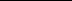 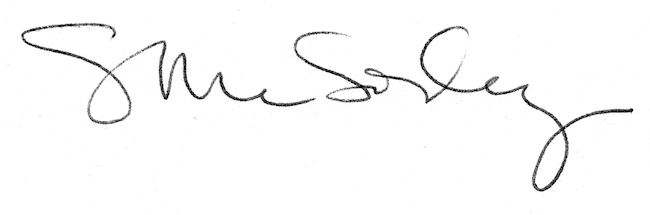 